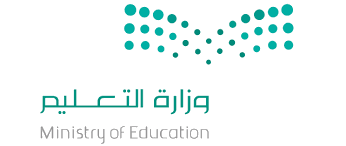 اسئلة اختبار نهائي (نظري ) لمادة التقنية الرقمية 1-1  نظام مسارات للصف أول ثانوي لعام 1443 هـأسم الطالبة : ...................................... الشعبة : .......... رقم الجلوس : ...................عدد الاوراق للاختبار : 4تعليمات الاختبار :الكتابة بالقلم الازرق فقط وعدم استخدام الطامس .التأكد من عدد الاوراق وعدد الاسئلة للاختبار .اختيار إجابة واحدة فقط لكل سؤال وعند اختيار إجابتين سوف تلغى الدرجة .قبل تسليم ورقة الاختبار التأكد من صحة واكتمال جميع الاجابات .قبل الخروج من اللجنة التأكد من التوقيع في كشف تسليم ورقة الاختبار .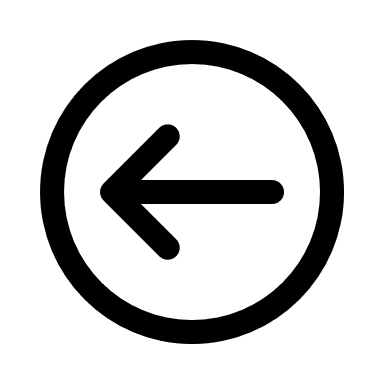 السؤال الاول : أختاري الاجابة الصحيحة فيما يلي بوضع علامة  عند الاجابة الصحيحة :السؤال الثاني : ضعي علامة    عند الاجابة الصحيحة وعلامة    عند الاجابة الخاطئة : السؤال الثالث : اكتبي اسم المصطلح المناسب  : انتهت الاسئلة تمنياتي لكن بالنجاح والتميزمعلمة المادة : .....................                                    قائدة المدرسة : .....................إجابة اختبار نهائي (نظري ) لمادة التقنية الرقمية 1-1  نظام مسارات للصف أول ثانوي لعام 1443 هـأسم الطالبة : ...................................... الشعبة : .......... رقم الجلوس : ...................عدد الاوراق للاختبار : 4تعليمات الاختبار :الكتابة بالقلم الازرق فقط وعدم استخدام الطامس .التأكد من عدد الاوراق وعدد الاسئلة للاختبار .اختيار إجابة واحدة فقط لكل سؤال وعند اختيار إجابتين سوف تلغى الدرجة .قبل تسليم ورقة الاختبار التأكد من صحة واكتمال جميع الاجابات .قبل الخروج من اللجنة التأكد من التوقيع في كشف تسليم ورقة الاختبار .السؤال الاول : أختاري الاجابة الصحيحة فيما يلي بوضع علامة  عند الاجابة الصحيحة :السؤال الثاني : ضعي علامة    عند الاجابة الصحيحة وعلامة    عند الاجابة الخاطئة : السؤال الثالث : اكتبي اسم المصطلح المناسب  : انتهت الاسئلة تمنياتي لكن بالنجاح والتميزمعلمة المادة : .....................                                    قائدة المدرسة : .....................المدققةالمراجعةالمصححةالدرجةالسؤالالاولالثانيالثالثالمجموع كتابتاًالمجموع رقماً1اللغة التي يتعامل بها جهاز الحاسب مبنية على نظام العد :2في بوابة AND عندما يكون المدخل الأول 0 والمدخل الثاني 1 فإن المخرج تكون قيمته :الثنائي1العشري0الست عشري(0,1 ) معاً3الوحدة المسؤولة عن جميع العمليات الحسابية والمنطقية للبيانات في الحاسب الالي هي :4هو الزمن المستغرق لقراءة مجموعة البيانات , وهو حاصل مجموع وقت البحث ووقت الانتظار:وحدة التحكموقت البحثوحدة المسجلاتوقت الانتظاروحدة الحساب والمنطقوقت الوصول5خاصية بدونها لا يكون الوسم <a> ارتباطاً تشعبياً:6وسم يستخدم لإضافة صور الى صفحة الويب :src<a>href<video>url<img>7وسم لتحديد النص الذي سيظهر في شريط العنوان في نافذة متصفح الويب:8تحتوي كل خريطة ذهنية على فكرة أو مفهوم مركزي يمثل موضوع الخريطة الذهنية :<meta>العقدة الشقيقة<h1>العقدة المركزية<p>العقدة الفرعية9ون درايف OneDrive خدمة تقدمها شركة:10في تطبيق الزوم حتى تتمكن من مشاركة شاشتك مع الآخرين تضغط على الخيار :appleStart VideoMicrosoftSecuritygoogleShare Screen1الذاكرة   ROM ذاكرة مؤقتة تفقد بياناتها بمجرد انقطاع التيار عنها.2تتيح خدمات التخزين السحابي الاحتفاظ بنسخ احتياطية من ملفاتك عبر الانترنت.3تتعامل محررات HTML  مع تعليمات HTML  البرمجية فقط.4يمكنك استخدام قوقل درايف إذا كان لديك حساب بريد GMAIL.5للانضمام إلى اجتماع قائم في برنامج ZOOM نضغط على الايقونة  Join.6لا يُشترط وجود واجهة لنظام التشغيل للتفاعل مع الحاسب .7تعتمد الأقراص المدمجة والرقمية في عملها على اشعة الليزر .8يمكنك مشاركة ملاحظاتك على ون درايف ومشاركتها مع اصدقائك فور كتابتها.9يعني هذا الكود في لغة HTML اتجاه النص من اليمين الى اليسار و اللغة عربية : <html dir="rtl" lang="ar""> .10يمكنك انت واصدقائك عبر الانترنت من تحرير المستند في نفس الوقت .مالمصطلحالتعريف1مجموعة من القوانين التي تحدد كيف يتم تنسيق ومعالجة البيانات التي تمر عبر الشبكة .2مشكلة اجتماعية وهي التفاوت في مقدار المعلومات والمهارات بين من يملك إمكانية الوصول للحاسبات والأنترنت.3يتكون من مجموعة من الصفحات المترابطة التي يمكن العثور عليها في نفس المجال.4هو بمثابة دفتر ملاحظات رقمي يوفر لك مكاناً واحداً يمكنك فيه جمع كل ملاحظاتك ومعلوماتك .5هي رسم تخطيطي يستخدم لتمثيل المعلومات بصورة مرئية.6هو نظام عبر الانترنت يتيح الاجتماعات ومؤتمرات الفيديو والصوت والدردشة والندوات عبر الانترنت .7عنصر إلكتروني يعمل بناءً على مستوى إشارة الجهد الداخل إليه فيعمل إما موصلاً للتيار الكهربائي أو كمقاومة تمنع مرور التيار الكهربائي .8نواة برامج النظام يدير مصادر الحاسب مثل الذاكرة ووحدات الإدخال والإخراج كما يسمح للبرامج التطبيقية بالوصول إلى مصادر النظام ويمنح مستخدم الحاسب واجهة للتفاعل مع الحاسب .9تعد أحد خدمات الانترنت وهي نظام من المستندات المترابطة ويمكن لكل صفحة ويب الارتباط بواحدة أو أكثر من الصفحات الأخرى .10هي دائرة إلكترونية تستقبل قيمة مدخلة واحدة أو أكثر وتنتج قيمة واحدة، وترتبط كل بوابة منطقية بجدول يسمى جدول الحقيقة.المدققةالمراجعةالمصححةالدرجةالسؤال5الاول5الثاني5الثالثخمسة عشر درجة فقطخمسة عشر درجة فقطالمجموع كتابتاً15المجموع رقماً1اللغة التي يتعامل بها جهاز الحاسب مبنية على نظام العد :2في بوابة AND عندما يكون المدخل الأول 0 والمدخل الثاني 1 فإن المخرج تكون قيمته :الثنائي1العشري0الست عشري(0,1 ) معاً3الوحدة المسؤولة عن جميع العمليات الحسابية والمنطقية للبيانات في الحاسب الالي هي :4هو الزمن المستغرق لقراءة مجموعة البيانات , وهو حاصل مجموع وقت البحث ووقت الانتظار:وحدة التحكموقت البحثوحدة المسجلاتوقت الانتظاروحدة الحساب والمنطقوقت الوصول5خاصية بدونها لا يكون الوسم <a> ارتباطاً تشعبياً:6وسم يستخدم لإضافة صور الى صفحة الويب :src<a>href<video>url<img>7وسم لتحديد النص الذي سيظهر في شريط العنوان في نافذة متصفح الويب:8تحتوي كل خريطة ذهنية على فكرة أو مفهوم مركزي يمثل موضوع الخريطة الذهنية :<meta>العقدة الشقيقة<h1>العقدة المركزية<p>العقدة الفرعية9ون درايف OneDrive خدمة تقدمها شركة:10في تطبيق الزوم حتى تتمكن من مشاركة شاشتك مع الآخرين تضغط على الخيار :appleStart VideoMicrosoftSecuritygoogleShare Screen1الذاكرة   ROM ذاكرة مؤقتة تفقد بياناتها بمجرد انقطاع التيار عنها.2تتيح خدمات التخزين السحابي الاحتفاظ بنسخ احتياطية من ملفاتك عبر الانترنت.3تتعامل محررات HTML  مع تعليمات HTML  البرمجية فقط.4يمكنك استخدام قوقل درايف إذا كان لديك حساب بريد GMAIL.5للانضمام إلى اجتماع قائم في برنامج ZOOM نضغط على الايقونة  Join.6لا يُشترط وجود واجهة لنظام التشغيل للتفاعل مع الحاسب .7تعتمد الأقراص المدمجة والرقمية في عملها على اشعة الليزر .8يمكنك مشاركة ملاحظاتك على ون درايف ومشاركتها مع اصدقائك فور كتابتها.9يعني هذا الكود في لغة HTML اتجاه النص من اليمين الى اليسار و اللغة عربية : <html dir="rtl" lang="ar""> .10يمكنك انت واصدقائك عبر الانترنت من تحرير المستند في نفس الوقت .مالمصطلحالتعريف1بروتوكول الشبكةمجموعة من القوانين التي تحدد كيف يتم تنسيق ومعالجة البيانات التي تمر عبر الشبكة .2الفجوة الرقميةمشكلة اجتماعية وهي التفاوت في مقدار المعلومات والمهارات بين من يملك إمكانية الوصول للحاسبات والأنترنت.3موقع الويبيتكون من مجموعة من الصفحات المترابطة التي يمكن العثور عليها في نفس المجال.4الون نوتهو بمثابة دفتر ملاحظات رقمي يوفر لك مكاناً واحداً يمكنك فيه جمع كل ملاحظاتك ومعلوماتك .5الخريطة الذهنيةهي رسم تخطيطي يستخدم لتمثيل المعلومات بصورة مرئية.6برنامج الزومهو نظام عبر الانترنت يتيح الاجتماعات ومؤتمرات الفيديو والصوت والدردشة والندوات عبر الانترنت .7الترانزستوراتعنصر إلكتروني يعمل بناءً على مستوى إشارة الجهد الداخل إليه فيعمل إما موصلاً للتيار الكهربائي أو كمقاومة تمنع مرور التيار الكهربائي .8نظام التشغيلنواة برامج النظام يدير مصادر الحاسب مثل الذاكرة ووحدات الإدخال والإخراج كما يسمح للبرامج التطبيقية بالوصول إلى مصادر النظام ويمنح مستخدم الحاسب واجهة للتفاعل مع الحاسب .9الشبكة العنكبوتية العالميةتعد أحد خدمات الانترنت وهي نظام من المستندات المترابطة ويمكن لكل صفحة ويب الارتباط بواحدة أو أكثر من الصفحات الأخرى .10البوابة المنطقيةهي دائرة إلكترونية تستقبل قيمة مدخلة واحدة أو أكثر وتنتج قيمة واحدة، وترتبط كل بوابة منطقية بجدول يسمى جدول الحقيقة.